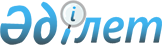 О дальнейшем совершенствовании государственного управления в Республике Казахстан
					
			Утративший силу
			
			
		
					УКАЗ ПРЕЗИДЕНТА РЕСПУБЛИКИ КАЗАХСТАН от 21 мая 1998 г. N 3958. Утратил силу - Указом Президента РК от 9 января 2006 года N 1696 (U061696)(вводится в действие со дня подписания)

      В целях повышения эффективности системы государственного управления, уточнения функций отдельных государственных органов Республики Казахстан и в соответствии с подпунктом 3) статьи 44 Конституции Республики Казахстан ПОСТАНОВЛЯЮ:  

      1. Реорганизовать:  

      1) Агентство по стратегическому планированию и реформам Республики Казахстан путем его разделения на:  

      Агентство по стратегическому планированию и реформам Республики Казахстан как центральный исполнительный орган, не входящий в состав правительства;  

      Комитет по экономическому планированию Министерства энергетики, индустрии и торговли Республики Казахстан;  

      Комитет по регулированию естественных монополий и защите конкуренции Министерства энергетики, индустрии и торговли Республики Казахстан;  

      2) Министерство финансов Республики Казахстан - путем передачи Министерству энергетики, индустрии и торговли Республики Казахстан функций и полномочий по управлению имуществом и делами Комитета по государственному контролю над производством и оборотом алкогольной продукции, Комитета по государственным материальным резервам, Департамента по государственным закупкам.  

      2. Установить, что Агентство по стратегическому планированию и  

  реформам Республики Казахстан возглавляет Председатель - Министр Республики Казахстан.      3. Правительству Республики Казахстан:      1) в месячный срок утвердить положения о вновь образованных и реорганизованных в соответствии с настоящим Указом государственных органах;      2) принять иные меры, вытекающие из настоящего Указа.      4. Контроль за исполнением настоящего Указа возложить на Администрацию Президента Республики Казахстан.      5. Настоящий Указ вступает в силу со дня подписания.        Президент Республики Казахстан 
					© 2012. РГП на ПХВ «Институт законодательства и правовой информации Республики Казахстан» Министерства юстиции Республики Казахстан
				